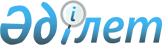 О внесении изменений в некоторые приказы Министра сельского хозяйства Республики Казахстан
					
			Утративший силу
			
			
		
					Приказ Заместителя Премьер-Министра Республики Казахстан - Министра сельского хозяйства Республики Казахстан от 29 декабря 2018 года № 554. Зарегистрирован в Министерстве юстиции Республики Казахстан 5 февраля 2019 года № 18260. Утратил силу приказом Министра сельского хозяйства Республики Казахстан от 18 ноября 2020 года № 349.
      Сноска. Утратил силу приказом Министра сельского хозяйства РК от 18.11.2020 № 349 (вводится в действие по истечении десяти календарных дней после дня его первого официального опубликования).
      ПРИКАЗЫВАЮ:
      1. Внести в некоторые приказы Министра сельского хозяйства Республики Казахстан следующие изменения:
      1) в приказе Министра сельского хозяйства Республики Казахстан от 15 июля 2015 года № 15-02/654 "Об утверждении стандарта государственной услуги "Выдача заключения (разрешительного документа) на ввоз образцов незарегистрированных средств защиты растений (пестицидов) для проведения регистрационных (мелкоделяночных и производственных) испытаний и (или) научных исследований в соответствии с решениями Коллегии Евразийской экономической комиссии" (зарегистрирован в Реестре государственной регистрации нормативных правовых актов № 12088, опубликован 29 октября 2015 года в информационно-правовой системе "Әділет"):
      в стандарте государственной услуги "Выдача заключения (разрешительного документа) на ввоз образцов незарегистрированных средств защиты растений (пестицидов) для проведения регистрационных (мелкоделяночных и производственных) испытаний и (или) научных исследований в соответствии с решениями Коллегии Евразийской экономической комиссии" утвержденном указанным приказом:
      пункты 3, 4, 5 и 6 изложить в следующей редакции:
      "3. Государственная услуга оказывается Комитетом государственной инспекции в агропромышленном комплексе Министерства сельского хозяйства Республики Казахстан (далее – услугодатель). 
      Прием заявления и выдача результата оказания государственной услуги осуществляются через веб-портал "электронного правительства" www.egov.kz, www.elicense.kz (далее – портал).
      4. Срок оказания государственной услуги с момента сдачи пакета документов на портал – 2 (два) рабочих дня.
      5. Форма оказания государственной услуги – электронная (полностью автоматизированная).
      6. Результат оказания государственной услуги – заключение (разрешительный документ) уполномоченного органа на ввоз образцов незарегистрированных средств защиты растений (пестицидов) для проведения регистрационных (мелкоделяночных и производственных) испытаний и (или) научных исследований в соответствии с решениями Коллегии Евразийской экономической комиссии (далее – заключение) по форме согласно приложению 1 к настоящему стандарту либо мотивированный ответ об отказе по основаниям, указанным в пункте 10 настоящего стандарта.
      Форма предоставления результата оказания государственной услуги – электронная.
      На портале результат оказания государственной услуги направляется в "личный кабинет" услугополучателя в форме электронного документа, удостоверенного электронной цифровой подписью (далее – ЭЦП) уполномоченного лица услугодателя.";
      пункты 8 и 9 изложить в следующей редакции:
      "8. График работы портала – круглосуточно, за исключением технических перерывов в связи с проведением ремонтных работ (при обращении услугополучателя после окончания рабочего времени, в выходные и праздничные дни, согласно трудовому законодательству Республики Казахстан и статьи 5 Республики Казахстан от 13 декабря 2001 года Закона Республики Казахстан от 13 декабря 2001 года "О праздниках в Республике Казахстан", прием заявления и выдача результата оказания государственной услуги осуществляется следующим рабочим днем или согласно установленного услугодателем графика рабочего времени).
      9. Перечень документов, необходимых для оказания государственной услуги на портале:
      1) заявление о выдаче заключения (разрешительного документа) на ввоз образцов незарегистрированных средств защиты растений (пестицидов) для проведения регистрационных (мелкоделяночных и производственных) испытаний и (или) научных исследований в соответствии с решениями Коллегии Евразийской экономической комиссии в форме электронного документа, удостоверенного ЭЦП услугополучателя или его представителя, по форме, согласно приложению 2 к настоящему стандарту государственной услуги;
      2) электронная копия инвойса или товаро-транспортной накладной на образцы незарегистрированных средств защиты растений (пестицидов), заверенная печатью (при наличии) услугополучателя;
      3) электронная копия документа, подтверждающая полномочия представителя услугополучателя.
      Сведения о документе, удостоверяющем личность физического лица, о регистрации (перерегистрации) юридического лица, о регистрации индивидуального предпринимателя либо о начале деятельности в качестве индивидуального предпринимателя услугодатель получает из соответствующих государственных систем через шлюз "электронного правительства".
      При сдаче услугополучателем всех необходимых документов через портал – "в личном кабинете" услугополучателя отображается статус о принятии запроса для оказания государственной услуги.";
      заголовок главы 4 изложить в следующей редакции:
      "Глава 4. Иные требования с учетом особенностей оказания государственной услуги оказываемой в электронной форме";
      2) в приказе Министра сельского хозяйства Республики Казахстан от 15 июля 2015 года № 15-02/655 "Об утверждении стандарта государственной услуги "Выдача лицензии на осуществление деятельности на производство (формуляции) пестицидов (ядохимикатов), реализацию пестицидов (ядохимикатов), применение пестицидов (ядохимикатов) аэрозольным и фумигационным способами" (зарегистрирован в Реестре государственной регистрации нормативных правовых актов № 12091, опубликован 27 октября 2015 года в информационно-правовой системе "Әділет"):
      в стандарте государственной услуги "Выдача лицензии на осуществление деятельности на производство (формуляции) пестицидов (ядохимикатов), реализацию пестицидов (ядохимикатов), применение пестицидов (ядохимикатов) аэрозольным и фумигационным способами", утвержденном указанным приказом: 
      пункты 3, 4, 5 и 6 изложить в следующей редакции:
      "3. Государственная услуга оказывается местными исполнительными органами областей, городов Астаны, Алматы и Шымкент (далее – услугодатель).
      Прием заявления и выдача результата оказания государственной услуги осуществляются через веб-портал "электронного правительства" www.egov.kz, www.elicense.kz (далее – портал).
      4. Срок оказания государственной услуги с момента сдачи пакета документов на портал:
      для выдачи лицензии и приложения к лицензии – 10 (десять) рабочих дней;
      для переоформления лицензии – 3 (три) рабочих дня;
      для выдачи дубликата лицензии – 2 (два) рабочих дня.
      Услугодатель в течение двух рабочих дней с момента получения документов услугополучателя проверяет полноту представленных документов.
      В случае установления факта неполноты представленных документов услугодатель в указанные сроки дает мотивированный отказ в дальнейшем рассмотрении заявления.
      5. Форма оказания государственной услуги – электронная (полностью автоматизированная).
      6. Результат оказания государственной услуги: лицензия на осуществление деятельности по производству (формуляции) пестицидов (ядохимикатов), реализации пестицидов (ядохимикатов), применению пестицидов (ядохимикатов) аэрозольным и фумигационным способами (далее – лицензия), либо мотивированный ответ об отказе в оказании государственной услуги в случаях и по основаниям, предусмотренным пунктом 10 настоящего стандарта государственной услуги.
      Форма предоставления результата оказания государственной услуги – электронная.
      Результат оказания государственной услуги направляется в "личный кабинет" услугополучателя на портале в форме электронного документа, удостоверенного электронной цифровой подписью (далее – ЭЦП) уполномоченного лица услугодателя.";
      пункты 8 и 9 изложить в следующей редакции:
      "8. График работы портала – круглосуточно, за исключением технических перерывов в связи с проведением ремонтных работ (при обращении услугополучателя после окончания рабочего времени, в выходные и праздничные дни, согласно трудовому законодательству Республики Казахстан и статьи 5 Республики Казахстан от 13 декабря 2001 года Закона Республики Казахстан от 13 декабря 2001 года "О праздниках в Республике Казахстан", прием заявления и выдача результата оказания государственной услуги осуществляется следующим рабочим днем или согласно установленного услугодателем графика рабочего времени).
      9. Перечень документов, необходимых для оказания государственной услуги при обращении услугополучателя (либо его представителя) на портал:
      1) для получения лицензии и (или) приложения к лицензии:
      заявление физического или юридического лица для получения лицензии и (или) приложения к лицензии в форме электронного документа, удостоверенного ЭЦП услугополучателя, согласно приложению 1 к настоящему стандарту государственной услуги;
      электронная копия документа, подтверждающая оплату лицензионного сбора за право занятия отдельными видами деятельности, за исключением случаев оплаты через ПШЭП;
      форма сведений о соответствии квалификационным требованиям для осуществления деятельности по производству (формуляции) пестицидов (ядохимикатов), реализации пестицидов (ядохимикатов), применению пестицидов (ядохимикатов) аэрозольным и фумигационным способами (далее – форма сведений), согласно приложению 2 к настоящему стандарту государственной услуги;
      2) для получения приложения к лицензии в рамках вида деятельности, на который имеется лицензия:
      заявление физического или юридического лица для получения лицензии и (или) приложения к лицензии в форме электронного документа, удостоверенного ЭЦП услугополучателя, согласно приложению 1 к настоящему стандарту государственной услуги;
      форма сведений, согласно приложению 2 к настоящему стандарту государственной услуги;
      3) для переоформления лицензии и (или) приложения к лицензии:
      заявление физического или юридического лица для переоформления лицензии и (или) приложения к лицензии в форме электронного документа, удостоверенного ЭЦП услугополучателя, согласно приложению 3 к настоящему стандарту государственной услуги;
      электронная копия документа, подтверждающая оплату лицензионного сбора за переоформление лицензии, за исключением случаев оплаты через ПШЭП;
      электронная копия документа, содержащего информацию об изменениях, послуживших основанием для переоформления лицензии и (или) приложения к лицензии, за исключением документов, информация из которых содержится в государственных информационных системах;
      4) при утере, порче лицензии и (или) приложения к лицензии для получения дубликата лицензии и (или) приложения к лицензии лишь при отсутствии возможности получения сведений о лицензии из соответствующих информационных систем:
      запрос в форме электронного документа, удостоверенного ЭЦП услугополучателя;
      электронная копия документа, подтверждающая оплату лицензионного сбора за выдачу дубликата лицензии, за исключением случаев оплаты через ПШЭП.
      Сведения о документе, удостоверяющем личность физического лица, о регистрации (перерегистрации) юридического лица, о регистрации в качестве индивидуального предпринимателя, за исключением случаев оплаты через ПШЭП, услугодатель получает из соответствующих государственных информационных систем через шлюз "электронного правительства".
      При сдаче услугополучателем всех необходимых документов через портал – в "личном кабинете" услугополучателя отображается статус о принятии запроса для оказания государственной услуги.";
      заголовок главы 4 изложить в следующей редакции:
      "Глава 4. Иные требования с учетом особенностей оказания государственной услуги оказываемой в электронной форме";
      приложения 1, 3 изложить в новой редакции согласно приложениям 1, 2 к настоящему приказу.
      2. Департаменту ветеринарной, фитосанитарной и пищевой безопасности Министерства сельского хозяйства Республики Казахстан в установленном законодательством порядке обеспечить:
      1) государственную регистрацию настоящего приказа в Министерстве юстиции Республики Казахстан;
      2) в течение десяти календарных дней со дня государственной регистрации настоящего приказа направление его в Республиканское государственное предприятие на праве хозяйственного ведения "Республиканский центр правовой информации" для официального опубликования и включения в Эталонный контрольный банк нормативных правовых актов Республики Казахстан;
      3) в течение десяти календарных дней после государственной регистрации настоящего приказа направление его копии на официальное опубликование в периодические печатные издания;
      4) размещение настоящего приказа на интернет-ресурсе Министерства сельского хозяйства Республики Казахстан после его официального опубликования;
      5) в течение десяти рабочих дней после государственной регистрации настоящего приказа представление в Департамент юридической службы Министерства сельского хозяйства Республики Казахстан сведений об исполнении мероприятий, предусмотренных подпунктами 1), 2), 3) и 4) настоящего пункта.
      4. Контроль за исполнением настоящего приказа возложить на курирующего вице-министра сельского хозяйства Республики Казахстан.
      5. Настоящий приказ вводится в действие по истечении десяти календарных дней после дня его первого официального опубликования. 
      "СОГЛАСОВАН"
Министерство
информации и коммуникаций
Республики Казахстан
      "СОГЛАСОВАН" 
Министерство индустрии и 
инфраструктурного развития 
Республики Казахстан 
      "СОГЛАСОВАН" 
Министерство энергетики 
Республики Казахстан  Заявление юридического лица для получения лицензии и (или) приложения к лицензии
      В_________________________________________________________________________
                         (полное наименование лицензиара)
      От _______________________________________________________________________
       (полное наименование, местонахождение, бизнес-идентификационный номер юридического лица (в том числе иностранного юридического лица), бизнес-идентификационный номер филиала или представительства иностранного юридического лица – в случае отсутствия бизнес- идентификационного номера у юридического лица)
      Прошу выдать лицензию и (или) приложение к лицензии на осуществление
      __________________________________________________________________________
      (указать полное наименование вида деятельности и (или)  подвида(ов) деятельности)
      Адрес юридического лица____________________________________________________
       (почтовый индекс, страна (для иностранного юридического лица), область, город, район, населенный пункт, наименование улицы, номер дома/здания (стационарного помещения)
      Электронная почта _________________________________________________________
      Телефоны_________________________________________________________________
      Факс______________________________________________________________________
      Банковский счет___________________________________________________________
                         (номер счета, наименование и местонахождение банка)
      Адрес объекта осуществления деятельности или действий (операций) ________________________________________________________________________________
      (почтовый индекс, область, город, район, населенный пункт, наименование улицы, номер дома/здания (стационарного помещения)
      Прилагается ______ листов.
      Настоящим подтверждается, что:
      все указанные данные являются официальными контактами и на них может быть направлена любая информация по вопросам выдачи или отказа в выдаче лицензии и (или) приложения к лицензии;
      заявителю не запрещено судом заниматься лицензируемым видом и (или) подвидом деятельности;
      все прилагаемые документы соответствуют действительности и являются действительными;
      согласен на использование персональных данных ограниченного доступа, составляющих охраняемую законом тайну, содержащихся в информационных системах, при выдаче лицензии и (или) приложения к лицензии.
      Руководитель ___________ __________________________________________________
             (электронная цифровая подпись) (фамилия, имя, отчество   (при его наличии))
      Дата заполнения: "__" __________ 20__ года Заявление физического лица для получения лицензии и (или) приложения к лицензии
      В_________________________________________________________________________
                               (полное наименование лицензиара)
      от________________________________________________________________________
       (фамилия имя отчество (при его наличии) физического лица, индивидуальный идентификационный номер)
      Прошу выдать лицензию и (или) приложение к лицензии на осуществление
      __________________________________________________________________________
      (указать полное наименование вида деятельности и (или) подвида(ов) деятельности)
      Адрес местожительства физического лица
      __________________________________________________________________________
       (почтовый индекс, область, город, район, населенный пункт, наименование улицы, номер дома/здания)
      Электронная почта__________________________________________________________
      Телефоны_________________________________________________________________
      Факс______________________________________________________________________
      Банковский счет____________________________________________________________
                         (номер счета, наименование и местонахождение банка)
      Адрес объекта осуществления деятельности или действий (операций)
      __________________________________________________________________________
       (почтовый индекс, область, город, район, населенный пункт, наименование улицы, номер дома/здания (стационарного помещения)
      Прилагается _____ листов.
      Настоящим подтверждается, что:
      все указанные данные являются официальными контактами и на них может быть направлена любая информация по вопросам выдачи или отказа в выдаче лицензии и (или) приложения к лицензии;
      заявителю не запрещено судом заниматься лицензируемым видом и (или) подвидом деятельности;
      все прилагаемые документы соответствуют действительности и являются действительными;
      согласен на использование персональных данных ограниченного доступа, составляющих охраняемую законом тайну, содержащихся в информационных системах, при выдаче лицензии и (или) приложения к лицензии.
      Физическое лицо________ ___________________________________________________
       (электронная цифровая подпись)       (фамилия, имя,  отчество (при его наличии))
      Дата заполнения: "_____" ______________ 20 ____ года" Заявление юридического лица для переоформления лицензии и (или) приложения к лицензии
      В_________________________________________________________________________
                         (полное наименование лицензиара)
      от________________________________________________________________________
      __________________________________________________________________________
             (полное наименование, местонахождение, бизнес-идентификационный номер юридического лица (в том числе иностранного юридического лица), бизнес-идентификационный номер филиала или представительства иностранного юридического лица – в случае отсутствия бизнес- идентификационного номера у юридического лица)
      Прошу переоформить лицензию и (или) приложение(я) к лицензии (нужное подчеркнуть)
      №__________ от "___" _________ 20___ года, выданную(ое)(ых)
      __________________________________________________________________________
      (номер(а) лицензии и (или) приложения(й) к лицензии, дата выдачи, наименование лицензиара, выдавшего лицензию и (или) приложение(я) к лицензии)
      На осуществление
      __________________________________________________________________________
             (полное наименование вида деятельности и (или) подвида(ов) деятельности) по следующему(им) основанию(ям) (укажите в соответствующей ячейке Х):
      1) реорганизация юридического лица-лицензиата в соответствии с порядком, определенным статьей 34 Закона Республики Казахстан от 16 мая 2014 года "О разрешениях и уведомлениях" (далее –Закон) путем (укажите в соответствующей ячейке Х):
      слияния ____
      преобразования ____
      присоединения ____
      выделения ____
      разделения ____
      2) изменение наименования юридического лица-лицензиата ________
      3) изменение места нахождения юридического лица-лицензиата_____
      4) отчуждение лицензиатом лицензии, выданной по классу "разрешения, выдаваемые на объекты", вместе с объектом в пользу третьих лиц в случаях, если отчуждаемость лицензии предусмотрена приложением 1 к Закону ___________________
      5) изменение адреса места нахождения объекта без его физического перемещения для лицензии, выданной по классу "разрешения, выдаваемые на объекты" или для приложений к лицензии с указанием объектов _____________
      6) наличие требования о переоформлении в законах Республики Казахстан____________________________________________________________
      7) изменение наименования вида деятельности ______________________
      8) изменение наименования подвида деятельности ___________________
      Адрес юридического лица________________________________________ страна – для иностранного юридического лица, почтовый индекс, область, город, район, населенный пункт, наименование улицы, номер дома/здания (стационарного помещения)
      Электронная почта_______________________________________________
      Телефоны_______________________________________________________
      Факс___________________________________________________________
      Банковский счет_____________________________________________________
                         (номер счета, наименование и местонахождение банка)
      Адрес объекта осуществления деятельности или действий (операций)
      __________________________________________________________________________
       (почтовый индекс, область, город, район, населенный пункт, наименование улицы, номер дома/здания (стационарного помещения)
      Прилагается ______ листов.
      Настоящим подтверждается, что:
      все указанные данные являются официальными контактами и на них может быть направлена любая информация по вопросам выдачи или отказа в выдаче лицензии и (или) приложения к лицензии;
      заявителю не запрещено судом заниматься лицензируемым видом и (или) подвидом деятельности;
      все прилагаемые документы соответствуют действительности и являются действительными;
      согласен на использование персональных данных ограниченного доступа, составляющих охраняемую законом тайну, содержащихся в информационных системах, при выдаче лицензии и (или) приложения к лицензии.
      Руководитель __________ ___________________________________________________
       (электронная цифровая подпись) (фамилия, имя,  отчество (при его наличии))
      Дата заполнения: "__" _________ 20__ года Заявление физического лица для переоформления лицензии и (или) приложения к лицензии
      В_________________________________________________________________________
                         (полное наименование лицензиара)
      от________________________________________________________________________
       (фамилия, имя, отчество (при его наличии) физического лица, индивидуальный идентификационный номер)
      Прошу переоформить лицензию и (или) приложение к лицензии (нужное подчеркнуть)
      №_________ от ______ 20___ года, выданную (ое) (ых) ___________________________
       (номер(а) лицензии и (или) приложения(й) к лицензии, дата выдачи,  наименование лицензиара, выдавшего
      __________________________________________________________________________
      лицензию и (или) приложение(я) к лицензии)  на осуществление ________________________________________________________________________________
       (полное наименование вида деятельности и (или) подвида(ов) деятельности) по следующему(им) основанию(ям) (укажите в соответствующей ячейке Х):
      1) изменения фамилии, имени, отчества (при его наличии) физического лица-лицензиата ___
      2) перерегистрация индивидуального предпринимателя-лицензиата, изменение его наименования ________
      3) перерегистрация индивидуального предпринимателя-лицензиата, изменение его юридического адреса ________
      4) отчуждение лицензиатом лицензии, выданной по классу "разрешения, выдаваемые на объекты", вместе с объектом в пользу третьих лиц в случаях, если отчуждаемость лицензии предусмотрена приложением 1 к Закону Республики Казахстан от 16 мая 2014 года "О разрешениях и уведомлениях" ______
      5) изменение адреса места нахождения объекта без его физического перемещения для лицензии, выданной по классу "разрешения, выдаваемые на объекты" или для приложений к лицензии с указанием объектов ________
      6) наличие требования о переоформлении в законах Республики Казахстан ________
      7) изменение наименования вида деятельности ________________________________
      8) изменение наименования подвида деятельности _____________________________
      Адрес местожительства физического лица_____________________________________ (почтовый индекс, область, город, район, населенный пункт, наименование улицы, номер дома/здания)
      Электронная почта_______________________________________________
      Телефоны_______________________________________________________
      Факс___________________________________________________________
      Банковский счет_________________________________________________________
      (номер счета, наименование и местонахождение банка)
      Адрес объекта осуществления деятельности или действий (операций) ________________________________________________________________________________ (почтовый индекс, область, город, район, населенный пункт, наименование улицы, номер дома/здания (стационарного помещения)
      Прилагается _____ листов.
      Настоящим подтверждается, что:
      все указанные данные являются официальными контактами и на них может быть направлена любая информация по вопросам выдачи или отказа в выдаче лицензии и (или) приложения к лицензии;
      заявителю не запрещено судом заниматься лицензируемым видом и (или) подвидом деятельности;
      все прилагаемые документы соответствуют действительности и являются действительными;
      согласен на использование персональных данных ограниченного доступа, составляющих охраняемую законом тайну, содержащихся в информационных системах, при выдаче лицензии и (или) приложения к лицензии.
      Физическое лицо ____________ _______________________________________________
       (электронная цифровая подпись)       (фамилия, имя, отчество (при его наличии))
       Дата заполнения: "____" _______________ 20____ года
					© 2012. РГП на ПХВ «Институт законодательства и правовой информации Республики Казахстан» Министерства юстиции Республики Казахстан
				
      Заместитель Премьер-Министра
Республики Казахстан –
Министр сельского хозяйства
Республики Казахстан 

У. Шукеев
Приложение 1
к приказу Заместителя
Премьер-Министра
Республики Казахстан –
Министра сельского хозяйства
Республики Казахстан
от 29 декабря 2018 года № 554Приложение 1
к стандарту государственной услуги
"Выдача лицензии на осуществление
деятельности на производство (формуляции)
пестицидов (ядохимикатов), реализацию
пестицидов (ядохимикатов), применение
пестицидов (ядохимикатов) аэрозольным
и фумигационным способами"Форма 1Форма 2Приложение 2
к приказу Заместителя
Премьер-Министра
Республики Казахстан –
Министра сельского хозяйства
Республики Казахстан
от 29 декабря 2018 года № 554Приложение 3
к стандарту государственной услуги
"Выдача лицензии на осуществление
деятельности на производство (формуляции)
пестицидов (ядохимикатов), реализацию
пестицидов (ядохимикатов), применение
пестицидов (ядохимикатов) аэрозольным
и фумигационным способами"Форма 1Форма 2